Crna Gora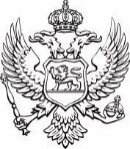 Ministarstvo ekonomskog razvoja i turizmaSlužba za opšte poslove, finansije i tehničku podrškuBroj: 016-037/23-4454/2	                                                              01.08.2023.godineNa osnovu člana 18 Zakona o upravnom postupku („Službeni list CG“, br. 56/14, 20/15, 40/16 i 37/17), člana 30 stav 1 Zakona o slobodnom pristupu informacijama („Službeni list CG“, br. 44/12 i 30/17), postupajući po zahtjevu NVO Institut Alternativa, iz Podgorice, zaveden kod ovog Ministarstva pod brojem: 016-037/23-4454/1 od 06.07.2023.godine, sekretarka ministarstva na osnovu ovlašćenja broj 016-102/22-6472/2 od 12.05.2022.godine, donosi R j e š e nj eI USVAJA SE zahtjev za slobodan pristup informacijama, podnosioca NVO Institut Alternativa, iz Podgorice, zaveden kod ovog Ministarstva pod brojem: 016-037/23-4454/1 od 06.07.2023.godine, i dozvoljava pristup informacijama, kao osnovan.II Pristup predmetnim dokumentima ostvariće se, dostavom putem pošte, preporučenom pošiljkom, na adresu podnosioca zahtjeva.III Troškovi postupka određuju se u iznosu od 5,96 €, koje podnosilac zahtjeva može uplatiti u korist Budžeta Crne Gore, na transakcioni račun broj: 907-83001-19 kod Centralne banke Crne Gore i o tome dostaviti odgovarajući dokaz.IV Žalba protiv ovog rješenja ne odlaže njegovo izvršenje.O b r a z l o ž e nj eDana 06.07.2023.godine, NVO Institut Alternativa, iz Podgorice podnijela je ovom Ministarstvu, zahtjev za slobodan pristup informaciji, zaveden kod ovog Ministarstva pod brojem: 016-037/23-4454/1, kojim je tražen pristup informaciji i to: ''Polugodišnji izvještaj o realizaciji programskog budžeta Ministarstva ekonomskog razvoja i turizma  za 2023.godinu, u skladu sa članom 7 Odluke o načinu pripreme i sadržaju programskog budžeta potrošačkih jedinica''.Ministarstvo ekonomskog razvoja i turizma je u skladu sa članom 7 stav 1 i 4 Odluke o načinu pripreme i sadržaju programskog budžeta potrošačkih jedinica( „Službeni list Crne Gore“, br.075/17 od 09.11.2017, 117/20 od 07.12.2020) kojima je propisano da potrošačka jedinica polugodišnje i godišnje dostavlja izvještaj o realizaciji programskog budžeta Ministarstvu, te da je izvještaj o realizaciji programskog budžeta sastavni dio završnog računa potrošačke jedinice, a s obzirom da nije predviđen rok za izradu istog, dana 01.08.2023. godine sačinilo Polugodišnji izvještaj o realizaciji programskog budžeta Ministarstva rekonomskog razvoja i turizma za 2023.godinu.Imajući u vidu prethodnpo navedeno ministarstvo ekonomskog razvoja i turizma se nalazi u posjedu tražene informacije u štampanom formatu, i ne posjeduje zakonske pretpostavke za ograničenje pristupu informaciji ili njenom dijelu. Postupajući po zahtjevu, Ministarstvo je utvrdilo da se tražena informacija nalazi u njegovom posjedu u štampanom formatu, te da ne postoje zakonske pretpostavke za ograničenje pristupu informaciji ili njenom dijelu. Odredbom člana 30 stav 1 Zakona o slobodnom pristupu informacijama, između ostalog, propisano je da organ vlasti odlučuje rješenjem kojim dozvoljava pristup traženoj informaciji ili njenom dijelu.Tražena informacija kojoj se pristup omogućava ima 152 stranice A4 formata i pristup istoj omogućava se dostavljanjem njene kopije putem pošte, preporučenom pošiljkom. Kako je u članu 2 stav 4 Uredbe o naknadi troškova  u postupku za pristup informacijama („Službeni list CG“, br.66/16 i 121/21), propisano da se fotokopiranje informacije fromata A4 crno-bijeli ne naplaćuje za prvih 20 stranica, troškovi postupka određuju se u ukupnom iznosu od 5,96 € ,od čega na ime kopiranja stranice po utvrđenoj cijeni od 0,03 € po jednoj strani i na ime dostavljanja preporučenom pošiljkom 2,00 €,  koje podnosilac zahtjeva može uplatiti u korist Budžeta Crne Gore, na transakcioni račun broj: 907-83001-19 kod Centralne banke Crne Gore i o tome dostaviti odgovarajući dokaz, shodno članu 3 predmetne Uredbe.Žalba na ovo rješenje ne odlaže njegovo izvršenje shodno članu 36 Zakona o slobodnom pristupu informacijama.Na osnovu izloženog, shodno članu 30 stav 1 Zakona o slobodnom pristupu informacijama, odlučeno je kao u dispozitivu rješenja.UPUTSTVO O PRAVNOJ ZAŠTITI: Protiv ovog rješenja može se izjaviti žalba Savjetu Agencije za zaštitu ličnih podataka i slobodan pristup informacijama u roku od 15 dana od dana prijema rješenja, preko Ministarstva ekonomskog razvoja.                                                                                                                      SEKRETARKA                                                                                                                                                                                                                                                                         Dragana JovićDostavljeno: 	     Podnosiocu zahtjeva        -     u spise predmeta        -	     a/a